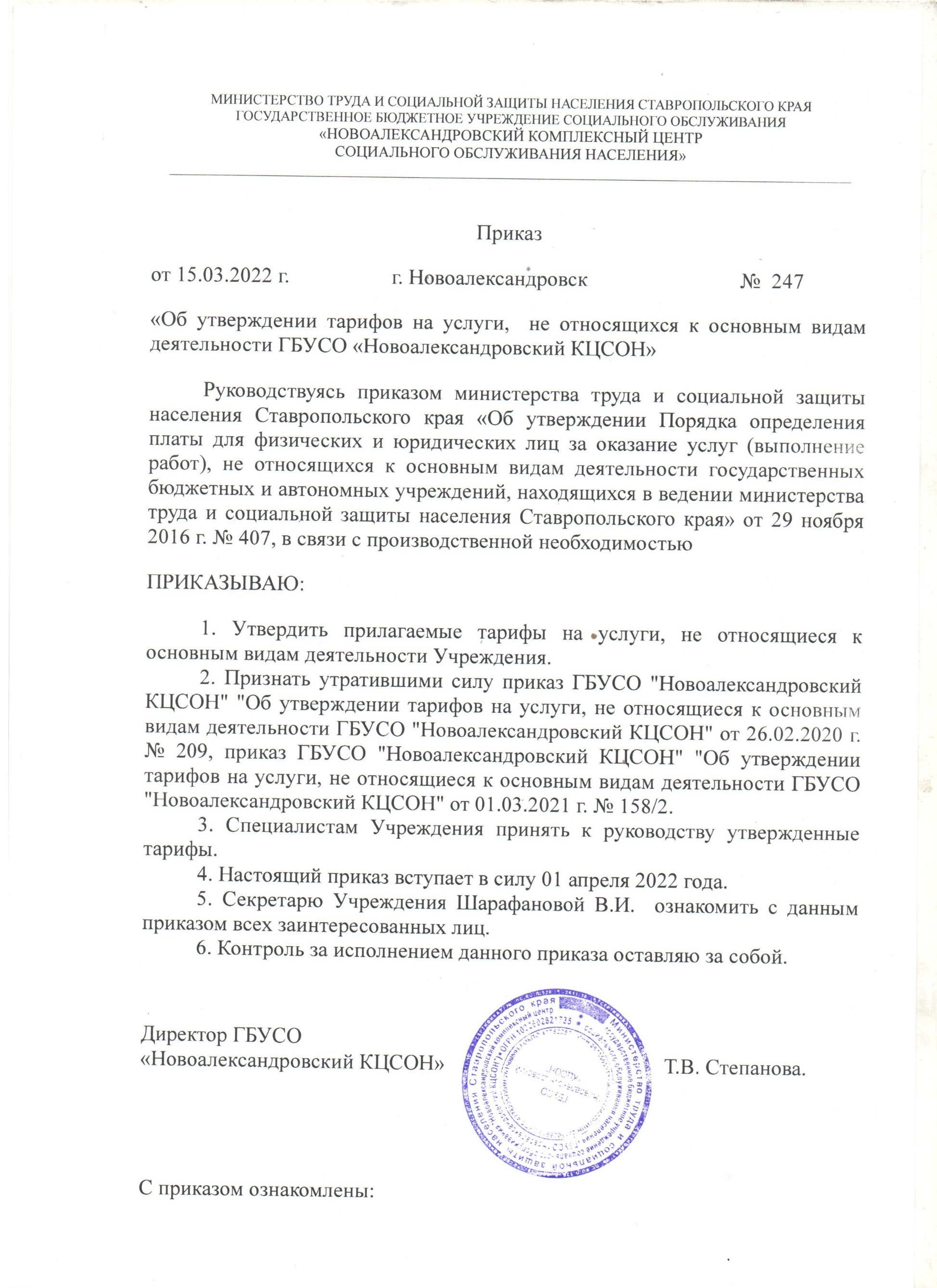 УТВЕРЖДЕНЫприказом директора ГБУСО«Новоалександровский КЦСОН»от 15 марта 2022 г. № 247ТАРИФЫна услуги, не относящиеся к основным видам деятельности ГБУСО «Новоалександровский КЦСОН»№Наименование и содержание вида деятельностиЕдиница измеренияОписание услуги Тариф(рублей)123461Мытье зеркал на любую высоту и стеклянных поверхностей (перегородок, панелей, дверей) 1 кв.м(мытье водой с применением специальных моющих средств; протирка влажной  и сухой ветошью с удалением пятен и мыльных разводов)3,512Оттаивание холодильника, его мытье внутри и снаружи (без передвижения)1 ед(мытье водой с применением  специальных моющих средств; протирка влажной и сухой ветошью с удалением влаги и загрязнения; размещение продуктов и подключение в сеть); (в ходе выполнения услуги соблюдать технику безопасности при работе с электроприборами)30,003Помощь в домашнем хозяйстве 1 ед(мытье посуды чистящим (моющим) средством, предоставленным получателем социальной услуги;Вытирание вымытой посуды кухонными полотенцами, предоставленными получателем социальной услуги;Уборка вымытой посуды на место хранения;Чистка кухонной раковины от мусора и иных загрязнений.25,004Мытье дверей, плинтусов 1 кв.м(предусматривает уборку и  чистку плинтусов, протирку дверей и дверных проемов квартиры чистящими средствами с использованием  инвентаря)42,005Мытье стен 1 кв.м(предусматривает мытье стен квартиры моющими средствами с использованием  инвентаря предоставленного получателем социальных услуг)2,306Мытье потолка и труднодоступных  участков мебели (верхняя  поверхность шкафов, карнизов) 1 кв.м.(предусматривает  мытье поверхности моющими средствами с использованием  инвентаря предоставленного получателем социальных услуг)6,007Мытье отопительных батарей (труба)1 пог.м(мытье водой с применением моющих средств; протирка  влажной и сухой ветошью с удалением влаги, загрязнения и пыли)5,508Мытье отопительных батарей (секция)1кв.м(мытье водой с применением моющих средств; протирка  влажной и сухой ветошью с удалением влаги, загрязнения и пыли)20,009Мытье пола (на территории, не подлежащей уборке в соответствии со стандартами социальных услуг, предоставляемых на дому поставщиками  социальных услуг в Ставропольском крае или сверх объема, установленного стандартами)1 кв.м(мытье водой с применением моющих средств; протирка влажной ветошью с удалением влаги, загрязнения и пыли)3,3010Мытье, чистка одной люстры, светильника 1 ед(мытье водой с применением моющих средств; протирка влажной и сухой ветошью с удалением влаги, загрязнения и пыли); (в ходе выполнения  услуги соблюдать технику безопасности при работе с электроприборами)8,9211Мытье (чистка) раковины (кроме раковины, расположенной в ванной комнате) 1ед(чистка поверхности раковины, чистящим средством и использованием  инвентаря, предоставленным получателем социальной услуги; уборка на место хранения чистящего средства и инвентаря)5,5812Чистка раковины в ванной комнате, чистка ванны и унитаза  1 едчистка поверхности раковины в ванной комнате, одной ванны и одного унитаза чистящим средством и использованием  инвентаря, предоставленным получателем социальной услуги; уборка на место хранения чистящего средства и инвентаря)44,0013Чистка  кухонной плиты 1 едчистка поверхности  кухонной плиты (без духового шкафа) чистящим средством и использованием инвентаря, предоставленного получателем социальной услуги)42,0014Чистка духового шкафа 1ед.чистка поверхности духового шкафа чистящим средством с использованием инвентаря, предоставленного получателем социальной услуги32,0015Уборка устойчивых загрязнений на кухне, в ванной комнате, в ванной комнате и туалете (до 10 кв.м)1 ед.уборка (включая удаление  ржавчины, мочевого, водного и известкового камня) поверхности стен и (или) пола в ванной комнате, туалетной комнате, кухне чистящими средствами68,0016Мытье одного окна  1 ед.мытье внутренней части одного окна (рамы без раскручивания, стекла, ручки, откосов, подоконников) чистящими средствами и инвентарем52,0017Очистка от пыли полов, мебели, бытовой техники, картин, мелких предметов интерьера (посуда, статуэтки и т.д.) (на территории, не подлежащей уборке в соответствии со стандартами социальных услуг, предоставляемых на дому поставщиками  социальных услуг в Ставропольском крае или сверх объема, установленного стандартами)1 кв.ммытье водой с применением специальных моющих средств, протирка влажной и (или) сухой ветошью с удалением влаги и загрязнения15,9418Очистка книг от пыли с выборкой их из шкафов и полок с последующей расстановкой1 мудаление пыли (мусора) с каждой книги ветошью, щеткой или пылесосом клиента4,0019Очистка веником от пыли ковровых дорожек (на территории, не подлежащей уборке в соответствии со стандартами социальных услуг, предоставляемых на дому поставщиками  социальных услуг в Ставропольском крае или сверх объема, установленного стандартами)1 мудаление мусора сухим или влажным веником (специальной щеткой) ковровых дорожек3,9820Очистка пылесосом от пыли ковровых дорожек (на территории, не подлежащей уборке в соответствии со стандартами социальных услуг, предоставляемых на дому поставщиками  социальных услуг в Ставропольском крае или сверх объема ,установленного стандартами)1 мподготовка и подключение пылесоса, сбор мусора, отключение пылесоса от сети, протирка его от пыли и размещение его для хранения в специально отведенном месте);(в ходе выполнения услуги соблюдать технику безопасности при работе с электроприборами2,3921Очистка от пыли гардин, портьер1 едудаление пыли с каждого полотна щеткой или пылесосом клиента5,5822Смена занавесей 1 едснятие или развешивание занавесей на небольшие окна, двери и т.д. для стирки или после стирки); (длина прикрепляемой части занавесей не превышает 1,5 м7,1723Перестановка малогабаритной мебели или бытовой техники 1 едперестановка мебели внутри жилого помещения свыше 7 кг, в том числе при выполнении генеральной уборки жилых помещений, при ремонте в жилом помещении и т.д.); вес не должен превышать 50 кг9,5624Встряхивание дорожки (весом до 5 кг и длиной до 3 м)  1 мсбор и вынос дорожек из жилого помещения; встряхивание дорожек для удаления пыли и мусора; размещение дорожек в жилом помещении9,5625Прикрепление гардин или портьеры к карнизу 1едснятие или развешивание предварительно подготовленных гардин или портьер на окна5,5726Прибивание карниза 1 едпротирка карниза от пыли, определение места его прибивания на стену, прибивание на стену карниза с использованием  предоставленных клиентом инструментов и материалов11,9527Прибивание ковра на стену 1 ед.разметка места прибивания ковра на стену, прибивание на стену ковра с использованием  предоставленных клиентом инструментов и материалов или его развешивания  на имеющиеся на стене крепления10,3628Ручная стирка или стирка в полуавтоматической стиральной машине (сортировка  белья (до 3 кг);1 ед.Замачивание белья; ручная стирка белья или  закладка в полуавтоматическую стиральную машину;Полоскание белья в машине или руками (выгрузка для полоскания)Развешивание чистого белья; снятие сухого белья и раскладка его в места хранения97,0029Машинная стирка (сортировка  белья (до 7 кг);1 ед.Закладка белья в  стиральную машину с добавлением  специальных  моющих средств;Выбор программы стирки;Выгрузка постиранного белья из стиральной машины;Развешивание чистого белья и раскладка его в места хранения40,0030Помощь при стирке 1 ед.выгрузка постиранного белья из стиральной машины; развешивание чистого белья; снятие сухого белья и раскладка его в места хранения)33,0031Глажка  белья (до 5 кг)1 ед.подготовка места для выполнения услуги, выбор режима глаженья и включение  утюга, глаженье белья и его раскладка в места хранения (до 5 кг) ; уборка рабочего места) ;(при выполнении услуги необходимо соблюдать технику безопасности при работе с электроприборами, правильно выбирать режим глаженья78,0032Мелкий ремонт одежды, белья1 разштопка постельного и нижнего белья. Легкой верхней одежды;Ремонт петелек, пришивание пуговиц, кнопок на легкой одежде63,0033Мытье и уход за обувью 1 разсухая чистка от грязи и пыли, мытье обуви (при необходимости), вытирание обуви насухо21,0034Просушка зимних вещей и постельных принадлежностей 1 едвынос вещей из жилого помещения, подготовка места  для просушки, размещение  вещей для просушки или занос вещей после просушки в жилое помещение, размещение их в отведенных местах);(вес одной единицы не должен превышать 7 килограмм2,4035Стрижка ногтей на руках (2 руки)1 ед.стрижка ногтей на предварительно  вымытых получателям социальных услуг  руках; инструмент для стрижки ногтей предоставляет получатель соц. услуг; уборка рабочего места20,0036Стрижка ногтей на ногах (2 ноги)1 ед.стрижка ногтей на предварительно  вымытых ( распаривание  ног при необходимости) получателям социальных услуг ногах; инструмент для стрижки ногтей предоставляет получатель соц. услуг; уборка рабочего места)35,0037Обеспечение водой для купания, стирки 1литр(наполнение емкости для заноса  водой, занос ее в жилое помещение, подогрев ее до нужной  температуры (если это необходимо); наполнение емкости для купания, стирки подготовленной водой)1,4338Вынос  воды после купания, стирки 1 литрнаполнение емкости для выноса воды; вынос  использованной воды из жилого помещения в специально отведенные места1,4339Уборка хозяйственного помещения (сарай, курятник, свинарник и т.д.)1 кв.м сбор мусора в хозяйственном помещении инструментом, предоставленным клиентом (веником, совком и т.д.); размещение собранного мусора в специально отведенные места в состав данной услуги не входит28,6840Уборка территории от снега, листвы, мусора 1 кв муборка мусора, опавшей листвы, предварительно скошенной травы с территории в кучи или емкости предоставленным клиентом инвентарем; уборка в специально отведенные места  рабочего инвентаря); (вынос собранного мусора в специально отведенные места  в данную услугу не входит3,0041Укладка готовых дров в поленницу, не зависимо от высоты1  кгуслуга предусматривает перенос дров в хозяйственные постройки, укладку в штабеля или поленницы3,9842Переноска расколотых дров в места хранения, квартиру до 15 м 1кгнаполнение, предоставленной клиентом емкости для переноса дров; занос дров в отведенное место хранения); (расстояние доставки к месту хранения  не более 20 м)3,9843Кормление домашних животных (птица, собака, кошка)  1 раз (доставка корма и воды для животных к местам расположения  кормушек; размещение в кормушках для животных еды и воды); (продолжительность услуги  не должна превышать 20 мин.; расстояние доставки корма и воды к кормушкам не более 20 метров2,3044Спуск в подвал или подъем из подвала овощей, фруктов, тары1 кгуслуга предусматривает опускание (поднятие) продуктов, тары  в подвал с соблюдением норм допустимой нагрузки5,0045Консервирование овощей, фруктов, ягод1 кгмытье отобранных для консервирования овощей, фруктов; мытье и стерилизация емкостей для консервирования; закладка овощей ,фруктов, ягод в подготовленные банки; консервирование овощей, фруктов и ягод в соответствии с рецептами и правилами консервирования15,3046Сбор и отправка посылки 1едупаковка и размещение содержимого посылки с соблюдением инструкции по упаковке; доставка посылки в почтовое отделение; отправка посылки адресату; доставка клиенту квитанции об отправке посылки); (к данной услуге относится и услуга по получению посылки)116,0047Доставка медицинских анализов в одноразовой специализированной таре в лечебно-профилактическое учреждение города, района 1 едуслуга предусматривает доставку биологических материалов клиента (мочи, кала, слюны) для лабораторных исследований в медицинские организации, расположенные по месту жительства получателя социальных услуг99,0048Получение натуроплаты на пай, содействие по документальному оформлению арендной платы по договору аренды доли (пая)1 раз(оформление документов на получение натуроплаты на пай; организация получения натуроплаты на пай; сопровождение транспортного средства к месту жительства клиента с полученной натуроплатой на пай; оказание посреднической услуги по заносу полученной натуроплаты на пай в места специального хранения)100,0049Чистка и мытье рыбы 1 кгчистка рыбы от чешуи; разделка рыбы; разрезание ее на порционные куски; уборка рабочего места30,0050Забой домашней птицы (ощипывание, разделка, мытье) кура1 едуслуга предусматривает подготовку тушки птицы, обработку кипятком, ощипывание перьев50,0051Забой домашней птицы (ощипывание, разделка, мытье) утка 1 едуслуга предусматривает подготовку тушки птицы, обработку кипятком, ощипывание перьев71,0052Забой домашней птицы (ощипывание, разделка, мытье)  гусь, индейка 1 едуслуга предусматривает подготовку тушки птицы, обработку кипятком, ощипывание перьев100,0053Обрезка крыльев у птицы 1 едуслуга предусматривает обрезку крыльев у птицы  инструментом, предоставленным клиентом1,5054Подготовка и вскопка земельного участка (целинный участок)1кв.мПереворачивание пласта земли лопатой, разбивка крупных комьев, выборка камней и корней; выполняется предоставленным получателем социальной услуги инструментом15,4955Работа на клумбе (в палисаднике) 1 кв.м оформление, посадка, или пересадка многолетних цветов, рассады цветов, рыхление и выравнивание почвы, сбор и вынос мусора   образовавшегося после выполнения услуги и т.д.; выполняется предоставленным получателем социальной услуги  инструментом;53,0056Засев огорода семенами 1 кв мразметка и выполнение бороздок, лунок для засева семян; засев семян с соблюдением норм высадки на единицу площади; засыпка засеянных семян землей; выравнивание поверхности грядки3,9857Посадка картофеля 1 кгвыкапывание лунок с соблюдением норм посадки картофеля на единицу площади; размещение семенного картофеля в лунках; засыпать лунки с картофелем землей; разровнять площадь грядки4,0058Посадка кустов рассады 1 едподготовка  углублений, лунок, бороздок для посадки рассады; высадка рассады с соблюдением норм высадки на единицу площади); (полив рассады в данную услугу не входит11,0059Подвязывание кустов овощных культур 1 едвбивание в землю подготовленных колышков или подготовка иных креплений для подвязки овощных культур; подвязка кустов овощей к имеющимся креплениям0,5660Обработка огорода удобрениями и химикатами 1 кв мрастворение химиката, удобрения в подготовленной воде с учетом концентрации на объем жидкости; обработка площади огорода раствором удобрений или химикатов с учетом норм; внесение сухих удобрений или химикатов в почву с учетом норм); (при выполнении данной услуги необходимо соблюдать меры предосторожности при работе с химикатами6,0061Вскопка и прополка огорода вручную  1 кв мвскопка предварительно подготовленной (убран мусор, ботва и т.д.)площади; прополка площади огорода от сорняков; рыхление почвы между овощными растениями; при необходимости уборка с площади грядки сполотых сорняков8,0062Окучивание вручную участка овощей 1 кв мразрыхление почвы вокруг растения, перемещение почвы к стволам растения); (при выполнении  услуги нельзя повреждать корневую систему растения и само растение)2,1863Боронование огорода вручную (при выполнении данной услуги необходимо соблюдать меры безопасности)1 кв.м.Разбивка комьев земли; разравнивание и рыхление верхнего слоя почвы граблями; выбор и вынос за пределы участка камней, корней и других дополнительных остатков15,0064Пересадка клубники с сопутствующими работами 1 кв мПодготовка растительного материала, копка и закапывание лунок, полив8,0065Полив огорода шлангом 1 кв мразмещение шланга для выполнения полива; подсоединение шланга к источнику воды; полив площади огорода с недопущением размыва почвы и вымывания корней растений; отключение шланга от источника воды; сбор шланга и перенос его в специально отведенное место при необходимости6,0066Полив огорода вручную 1 кв мнаполнение емкости (1 ведро объемом не более 10 литров) для полива: доставка емкости с водой к месту полива; полив площади огорода с недопущением размыва почвы и вымывания корней растений);(расстояние доставки емкости с водой к месту полива не должно превышать 20 метров12,0067Сбор урожая овощей, фруктов 1 кгсбор созревших овощей и фруктов в емкости без сортировки);(перенос собранного урожая к месту хранения или переработки в данную услугу не входит5,0068Сбор ягод (клубника, малина, смородина, крыжовник, ежевика) 1кгсбор мелких ягод в специальные емкости без сортировки); (перенос  собранного урожая к месту хранения или переработки в данную услугу не входит20,0069Сбор початков кукурузы 1 кгсбор созревших початков в емкости без сортировки); (перенос  собранного урожая к месту хранения или переработки в данную услугу не входит1,5070Сбор тыквы, свеклы 1 кгсбор созревших овощей и фруктов в емкости без сортировки);(перенос собранного урожая к месту хранения или переработки в данную услугу не входит0,5071Сбор картофеля 1 кгвыкапывание кустов картофеля; выборка в специальную емкость (1 ведро объемом не более 8 литров) с выкопанного куста клубней картофеля, без сортировки); (перенос собранного урожая к месту хранения или переработки в данную услугу не входит6,0072Вырубка корней кукурузы, корней веников, вырубка стволов кукурузы, стволов веников 1 кв муслуга предусматривает вырубку корней, стволов инструментом получателя услуг1,5073Сортировка картофеля,  овощей1 кгсортировка в отдельные емкости (1 ведро объемом не более 8 литров) картофеля, овощей по размеру (мелкие, крупные), по качеству (поврежденные и неповрежденные), по степени созревания (перезрелые, недозрелые) и т.д.1,2074Расчистка огорода от ботвы 1 кв мсбор в кучи, с площади огорода специальным инвентарем ботвы, листьев, сухой травы10,0075Погрузочно-разгрузочные работы 1 часПри переносе тяжести вручную не превышать нормы предельно допустимых нагрузок для женщин при подъеме и перемещении тяжестей вручную:-подъем и перемещение тяжестей при чередовании с другой работой (до 2 раз в час)- не более 10 кг;11,1576Перенос собранного урожая к месту хранения 1кгперенос в специальных емкостях собранного урожая к месту хранения  или переработки на расстояние не более 20 метров При переносе тяжести вручную не превышать нормы предельно допустимых нагрузок для женщин при подъеме и перемещении тяжестей вручную:-подъем и перемещение тяжестей при чередовании с другой работой (до 2 раз в час)- не более 10 кг;1,5077Перенос зерновых к месту хранения 1 кгперенос в специальных емкостях зерновых к месту хранения  или переработки на расстояние не более 20 метров. При переносе тяжести вручную не превышать нормы предельно допустимых нагрузок для женщин при подъеме и перемещении тяжестей вручную:-подъем и перемещение тяжестей при чередовании с другой работой (до 2 раз в час)- не более 10 кг;5,0078Обрезка винограда (ягод, лозы) 1 едобрезка ягод, кустов винограда предоставленным клиентом инструментом; обработка места обрезов, если необходимо; сбор мусора, отходов, образовавшихся после выполнения услуги3,9879Косьба травы (вручную) 1 кв мкосьба травы ручной косой  предоставленной клиентом; сбор скошенной травы в валки или небольшие кучки); (уборка скошенной травы в данную услугу не входит1,2080Косьба травы моторной косой (триммером)1 кв.мКосьба травы моторной косой (триммером); подготовка триммера к работе; сбор скошенной травы в валки или небольшие кучки); (уборка скошенной травы в данную услугу не входитПри оказании услуги необходимо соблюдать меры безопасности20,0081Обрезка деревьев и кустарников 1 едобрезка деревьев, кустов (смородины, крыжовника, роз и т.д.) предоставленным клиентом инструментом; сбор мусора, отходов, образовавшихся  после выполнения услуги6,7082Побелка деревьев 1 едподготовка раствора извести для выполнения побелки; побелка стволов деревьев; удаление следов побелки на земле вокруг стволов2,4083Косметическая побелка площади 1 кв мподготовка раствора извести или водоэмульсионной краски  к применению; побелка предварительно подготовленного участка; мытье щеток, кисточек, валиков и т.д. после выполнения услуги11,4784Обмазка глиняным раствором  стен с подготовкой раствора 1 кв мрастворение в воде и замешивание в соответствующих пропорциях строительного раствора на глине, обмазка раствором подготовленной поверхности ; мытье инструментов, инвентаря, уборка в места хранения) (вынос строительного мусора в состав данной услуги не входит50,0085Смена обоев с сопутствующими работами 1 кв мудаление старых обоев; сбор в специальные емкости строительного мусора; подготовка клея и обоев к работе; нанесение клея на поверхность стен и обоев; приклеивание обоев на стены; после выполнения услуги мытье кисточек, валиков) (вынос строительного мусора в состав данной услуги не входит45,4286Смена смесителя, крана, сифона1 еддемонтаж старого смесителя; установка нового смесителя; подключение к системе водоснабжения; проверка работы; герметизация швов.55,7887Покраска пола 1 кв мподготовка краски (размешивание, растворение и т.д.) к нанесению на пол; нанесение краски на участок пола; уборка в места хранения  остатков краски; мытье специальными растворителями кисточек, валиков); (вынос строительного мусора в состав данной услуги не входит8,8788Покраска отопительных батарей 1 пог.мподготовка краски (размешивание, растворение  и т.д.) к нанесению на окрашиваемую поверхность, нанесение краски на окрашиваемую поверхность; нанесение краски  на окрашиваемую поверхность; уборка в места хранения остатков краски; мытье специальными растворителями кисточек, валиков16.7389Покраска окон 1 мподготовка краски к нанесению на окрашиваемую поверхность, нанесение краски на окрашиваемую поверхность; уборка в места хранения остатков краски; мытье специальными растворителями кисточек, валиков16,7390Другие малярные работы1 мПроведение других мялярных работ16,7391Очистка рам от бумаги и замазки 1 пог.мочистка рам от бумаги, замазки специальными или приспособленными  инструментами предоставленными клиентом; протирка от пыли рабочей поверхности; сбор образовавшегося строительного мусора);(вынос строительного мусора в стоимость данной  услуги не входит и может быть выполнен работником за отдельную плату5,5892Вставить или выставить съемную часть рамы  1 мв предоставление услуги не входит мытье и протирка рам и стекла от пыли5,5893Проклейка рам бумагой с предварительной нарезкой 1 пог.мподготовка клеящего средства и нарезка бумаги; намазывание клея на подготовленную бумагу; проклейка рам бумагой; удаление излишков клея с рам; уборка рабочего места5,5794Проклейка рам бумагой 1 пог.мподготовка клеящего средства и ;намазывание клея на подготовленную бумагу; проклейка рам бумагой; удаление излишков клея с рам; уборка рабочего места3,9895Прокладка утеплительного шнура, валика или полоски на двери или створки окон 1 пог.мДля утепления используется материал, предоставленный получателем услуги; предварительно очистить от пыли, краски и грязи будущие места установки прокладок ;определить толщину уплотнителя путем замера зазора между створками и рамой; края зафиксировать при помощи мелких гвоздей    2,4096Очистка стекла от пятен масляной краски и других несмываемых пятен (скребком, лезвием, химическими реактивами) 1 кв мочистка производится скребком или приспособленными предметами, растворителями до полного удаления пятен7,9797Очистка других предметов и поверхностей теми же средствами 1м(очистка производится скребком или приспособленными предметами, растворителями до полного удаления пятен)3,9898Организация ритуальных обедов 1 часоформление заказа, согласование времени и места поминальной трапезы, подбор меню;заказ услуги доставки поминального обеда на дом20,0899Обмывание умершего, одевание умершего1едподготовка тела умершего к похоронам; санитарная обработка тела умершего (омовение); одевание умершего и укладывание в гроб1000,00100Уход за могилами 1 едпрополка травы; уборка увядших и засохших цветов и растений; уборка мусора, опавшей листвы; протирка от пыли фотографий, надписи); (продолжительность выполнения услуги не более 30 минут)57,34101Сушка волос феном 1 едсушка предварительно вымытых волос выполняется предоставленным клиентом феном с соблюдением температурного режима50,00102Стрижка простая мужская, женская1 едподготовка клиента к стрижке волос (посадить клиента в удобное для него место, принять меры к защите одежды клиента от остриженных волос); выполнить стрижку волос предоставленным клиентом инструментом; вытряхнуть одежду клиента от остриженных волос; собрать веником состриженные волосы в специально предоставленную емкость34,00103Мытье волос шампунем 1 едмытье волос выполняется в предварительно подготовленной воде или под струей воды, с применением шампуня, мыла; ополаскивание волос до полного смывания шампуня, мыла; вытирание волос полотенцем24,91104Окраска волос 1 едподготовить предоставленную клиентом краску для волос в соответствии с инструкцией по ее применению; нанести краску на волосы клиента; укутать волосы и выдержать определенное по инструкции время; смыть с волос остатки краски; вытереть волосы полотенцем40,00105Бритье бороды 1едподготовка клиента к бритью бороды (посадить клиента в удобное для него место, принять меры к защите одежды  клиента от воды и сбритых волос бороды); выполнить бритье бороды предоставленным клиентом  инструментом с применением крема для бритья или иного средства; удалить остатки крема или иного использованного для бритья средства; вытряхнуть одежду клиента от сбритых волос бороды; собрать веником сбритые волосы в специально предоставленную емкость; вымыть и убрать инструмент используемый при выполнении услуги26,00106Стрижка бороды 1едподготовка клиента к стрижке бороды (посадить клиента в удобное для него место, принять меры к защите одежды  клиента от воды и состриженных волос бороды); выполнить стрижку бороды предоставленным клиентом  инструментом; вытряхнуть одежду клиента от состриженных волос бороды; собрать веником состриженные волосы в специально предоставленную емкость; вымыть и убрать инструмент,  используемый при выполнении услуги26,00107Услуги сиделки  (комплексная услуга)1 часВ предоставление услуги входит:социально-бытовые услуги: смена постельного белья; смена нательного белья; разогрев пищи; кормление ослабленных клиентов; умывание, помощь в умывании; причесывание; обмывание, обтирание тела; одевание, помощь в одевании; смена памперсов или высадка на судно, вынос судна; прогулка;социально-медицинские услуги:содействие в госпитализации; содействие и наблюдение за состоянием здоровья(измерение температуры тела, артериального давления, сахара крови глюкометром);содействие в применении лекарственных препаратов, назначенных врачом; помощь в освоении и выполнении посильных физических упражнений, рекомендованных лечащим врачом.Социально-психологические услуги: оказание психологической помощи, в том числе беседы, общение, выслушивание, подбадривание, мотивация к активности, психологическая поддержка жизненного тонуса клиентов.70,27108Полное купание  в ванной комнате или бане 1 разсопровождение  получателя социальной услуги в ванную комнату или баню и обратно;Проведение полного туалета (мытье в ванне, душе или бане  полностью) с использованием гигиенических средств;Вытирание тела полотенцем полностью60,00109Вынос судна, биотуалета (вынос содержимого судна, биотуалета в специально отведенные места; мытье и дезинфекция судна; подготовка биотуалета к использованию)1 развынос содержимого судна, биотуалета в специально отведенные места; мытье и дезинфекция судна; подготовка биотуалета к использованию15,55110Вынос мусора к местам сбора твердых бытовых отходов 1 едпредусматривает вынос бытового мусора, кроме строительного и крупногабаритного мусора18,00111Сопровождение получателя социальных услуг на рынок, учреждения торговли и т. д. 1 часвыполняется  с соблюдением техники безопасности, правил дорожного движения пешком, либо на общественном или  частном транспорте, оплачиваемым получателем социальных услуг106,00112Приготовление пищи  1 часУслуга предусматривает приготовление пищи из продуктов получателя  услуг94,32113Оказание помощи в замене или поверке приборов учета за потребление воды, газа, электричества1 часПредусматривает оформление заявки о замене прибора учета в сбытовую или сетевую организации; приобретение прибора учета за счет средств получателя услуги; оплата услуги по установке/замене прибора учета; отчет о расходе100,00114Уход за комнатными растениями (до30 мин.)1 разУслуга предусматривает подготовку земли, цветочного горшка получателя социальных услуг, пересадку комнатного растения, удаление сухих листьев, протирание пыли с листьев растения; подготовку воды, полив растения10,00115Подготовка отопительной системы к зимнему периоду (залив воды в расширительный бак)10 лЗаливать теплоноситель нужно до того уровня, пока расширительный бак не заполнится на 1/3.55,00116Смена подгузника и абсорбирующего белья лицам, не способным по состоянию здоровья самостоятельно осуществлять за собой уход1 ед.Предусматривает: снятие использованного подгузника или абсорбирующего белья; проведение гигиенических процедур (обработка тела получателя социальных услуг влажными салфетками, очищающими препаратами); надевание нового подгузника или абсорбирующего белья40,00117Подготовка помещения к ремонту (снятие штор, уборка мебели и1 часПредусматривает: снятие штор, уборку мебели, ковровых покрытий, мелких предметов интерьера120,00118Уборка помещения после ремонта 1 часПредусматривает: вынос мусора, влажная уборка жилого помещения120,00119Сдача за счет средств получателя социальных услуг вещей в стирку, химчистку, ремонт, обратная их доставка 1 часПредоставление услуги предусматривает следующие действия:Сбор вещей (весом до 7 кг) получателя социальных услуг,требующих стирки,химчистки или ремонта;получение наличных денежных средств от получателя социальной услуги на оплату стирки, химчистки, ремонта;доставка вещей в пункты стирки, химчистки, ремонта;обратная доставка вещей получателю социальной услуги;расчет с получателем социальной услуги по квитанциям108,00120Чистка (замена) мешка для сбора пыли пылесоса1 ед.Услуга предусматривает замену фильтра (мешка) в соответствии с правилами безопасности; промывание фильтров  в растворе моющего средства;15,00121Мытье и чистка посуды не для повседневного использования (изделия из хрусталя, сервизы)1 часмытье посуды чистящим (моющим) средством, предоставленным получателем социальной услуги;Вытирание вымытой посуды кухонными полотенцами, предоставленными получателем социальной услуги;Уборка вымытой посуды на место хранения;70,00122Замена электролампочки1 ед.Предполагает отключение подачи электричества к светильнику; снятие плафона (если он мешает замене лампочки); извлечение лампочки из патрона; установка новой лампочки8,00123Замена батареек (в приборах: часы, фонари, тонометры и т.д.)1 ед.Предполагает замену батареек в соответствии с инструкцией по эксплуатации прибора5,00124Организация заказов церковных услуг. Доставка освященной воды1 часПредполагает заказ богослужения, доставка освященной воды30,00125Оплата мобильной связи, удаление СМС, настройка функций мобильного телефона1 ед.Предполагает пополнение счета сотового телефона получателя социальных услуг, удаление СМС, настройка функций сотового телефона7,00